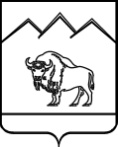 Отчет о деятельности контрольно-счетной палаты муниципального образования Мостовский район за 2017 годОбщие положенияНастоящий отчет подготовлен во исполнение статьи 20 Положения о контрольно-счётной палате муниципального образования Мостовский район(далее - Контрольно-счётная палата), утверждённого решением Совета муниципального образования Мостовский  район от 22.11.2011г. N 141  и содержит информацию об основных направлениях  деятельности контрольно-счётной палаты в 2017 году, результатах проведенных экспертно-аналитических и контрольных мероприятий и вытекающих из них выводов, рекомендаций и предложений.Контрольно-счётная палата является органом, призванным в пределахполномочий представлять Совету, Главе и населению муниципального образования Мостовский район объективную и независимую информацию о формировании и исполнении местного бюджета (бюджета муниципального образования Мостовский район) (далее – районный бюджет), состоянии бюджетного процесса, законности и эффективности по управлению и распоряжению муниципальными финансами и имуществом, причинах и последствиях выявленных нарушений в ходе использования бюджетных средств, возможностях их устранения.Контрольно-счетная палата является органом местного самоуправления, входит в структуру органов местного самоуправления и является юридическим лицом.Штатная численность сотрудников контрольно-счетной палаты в 2017 году (далее – отчетный период) составила – 4 человека. Затраты на содержание контрольно-счетной палаты в отчетном периоде (с учетом средств по соглашениям с городскими и сельскими поселениями) составили 2 984,5 тыс.рублей.В процессе реализации поставленных задач, контрольно-счётная палата осуществляет контрольно-ревизионную, экспертно-аналитическую, информационную и иные виды деятельности, обеспечивает единую систему контроля за исполнением районного бюджета через проведение целостного ивзаимоувязанного комплекса мероприятий, осуществляемых в рамках предварительного, оперативного и последующего контроля. Он дополняется тематическими проверками, проводимыми в соответствии с планом работы контрольно-счётной палаты, по обращениям депутатов Совета муниципального образования Мостовский район и Советов городских и сельских поселений, главы муниципального образования Мостовский район, а также по запросам прокуратуры и следственного комитета Мостовского района.Контрольно-счётная палата является участником бюджетного процесса, обладающим соответствующими бюджетными полномочиями.Контрольно-счётная палата как контрольный орган представительной власти проводит проверку формирования и исполнения районного бюджета. По результатам проверок готовит заключения на проекты решений Совета муниципального образования Мостовский район о районном бюджете на очередной финансовый год и на отчёты об исполнении районного бюджета за отчётный финансовый год, а также осуществляет внешнюю проверку годовой бюджетной отчётности главных администраторов средств районного бюджета за отчётный финансовый год.2. Основные направления деятельности контрольно-счётнойпалаты в 2017 годуВ отчётном году основными направлениями контрольно-счетной палаты были контрольно-ревизионная и экспертно-аналитическая деятельность.Всего за отчетный период в рамках плановых и внеплановых контрольно-ревизионных и экспертно-аналитических мероприятий специалистами контрольно-счетной палаты по различным направлениям деятельности проверены 27 учреждений, в том числе: администрация муниципального образования Мостовский район, 14 администраций городских и сельских поселений, 11 муниципальных учреждений и 4 организации (ГБУ СО КК «ДИПИ», отдел РОВД по Мостовскому району, ГКУ КК ЦЗН Мостовского района, военные комиссариаты Мостовского района). Подготовлено 68 экспертных заключений, в том числе 33 экспертных заключений по проектам муниципальных правовых актов органов местного самоуправления и 1 на внеплановое мероприятие по запросу прокуратуры («Благоустройство городов и поселков. Обустройство придомовых территорий» в Ярославском сельском поселении Мостовского района» и выполнения мероприятий по «Ремонту автомобильной дороги местного значения Ярославского сельского поселения Мостовского района ул. Гофицкого от ул. Ленина до моста через р. Фарс»).В целом контрольными и экспертно-аналитическими мероприятиями в отчетном периоде охвачено бюджетных средств на общую сумму 7 468 218,7  тыс. рублей, что на 3 755 860,4 тыс. рублей больше чем в 2016 году. Контрольно-ревизионная деятельностьконтрольно-счетной палатыПриоритетным направлением в работе Контрольно-счетной палаты является осуществление внешнего финансового контроля за использованием средств, выделяемых из краевого бюджета, бюджета муниципального образования Мостовский район и бюджетов городских и сельских поселений Мостовского района (ежегодно Контрольно-счетная палата заключает соглашения с 14 городскими и сельскими поселениями по осуществлению внешнего муниципального финансового контроля).В отчетном периоде этому направлению работы было посвящено 36 контрольно-ревизионных мероприятий (в том числе 10 внеплановых мероприятий), в рамках которых было проверено 14 органов местного самоуправления и 10 муниципальных учреждений и 4 организации.Объем проверенных средств за отчетный период составил 801 956,0 тыс.рублей, в т.ч.:- внешняя проверка отчетов об исполнении бюджетов – 386 027,2 тыс.рублей;- прочие контрольные мероприятия (исполнение муниципального задания, соблюдение бюджетного законодательства, управление и распоряжение муниципальным имуществом, погашение кредиторской задолженности, целевое использование субсидий, финансово-хозяйственная деятельность, внеплановые контрольные мероприятия) – 379 983,8 тыс.рублей, в том числе по муниципальному району в сумме 217 865,4 тыс.рублей и 162 118,4 тыс.рублей учреждения городских и сельских поселений;- аудит эффективности – 35 945,0 тыс.рублей. В ходе проведения контрольно-ревизионных мероприятий сотрудниками контрольно-счетной палаты было выявлено финансовых нарушений на общую сумму 20 175,3 тыс.рублей, в т.ч.:1.неэффективное использование муниципального имущества (недополученные доходы в бюджет) – 214,9 тыс.рублей;2.неучтенное имущество в «Реестре муниципального имущества» - 18 938,7 тыс. рублей (Ярославское сельское поселение);3.недополученные доходы в бюджет - 879,8 тыс. рублей (несвоевременное оформление в собственность имущества Шедокского сельского поселения); 4. прочие нарушения 141,9 тыс. рублей (в том числе: 63,7 тыс.рублей – нарушение сроков выплаты заработной платы; 2,5 тыс.рублей – необоснованные расходы; 75,7 тыс.рублей - заработная плата, ГСМ).По итогам контрольно-ревизионных мероприятий контрольно-счетной палатой направлено 9 представлений, в т.ч.:- 3 в отношении участников бюджетного процесса;- 5 в отношении бюджетов поселений;- 1 в отношении организаций.Представления, полученные объектами проверки и ОМСУ исполнены без нарушения сроков, с предоставлением информации об устранении нарушений и  выполнении рекомендаций, данных контрольно-счетной палатой. Объектами проверки и ОМСУ устранены выявленные финансовые нарушения, 6 сотрудников учреждений привлечены к дисциплинарной ответственности, направлено в правоохранительные органы 10 материалов.Проверка годовой бюджетной отчетности городских и сельских поселений муниципального образования Мостовский район за 2016 годОбъектами проверки за 2016 год являлись два городских и двенадцать сельских поселений. Сумма проверенных средств составила 352 375,9 тыс. рублей, в т.ч.:- Андрюковское сельское поселение (расходы администрации сельского поселения за   составили - 24 837,8 тыс.рублей);- Баговское сельское поселение (расходы администрации сельского поселения за   составили в сумме 18 992,1 тыс.рублей);- Беноковское сельское поселение (расходы администрации сельского поселения за   составили -14 296,3 тыс.рублей);- Бесленеевское сельское поселение (расходы администрации сельского поселения за   составили 9 379,1 тыс.рублей); - Губское сельское поселение (расходы администрации сельского поселения за  2016 г составили – 21 037,1 тыс.рублей);- Костромское сельское поселение (расходы администрации сельского поселения за  2016 г составили – 13 174,1 тыс.рублей);- Краснокутское сельское поселение (расходы администрации сельского поселения за  2016 г составили – 10 612,8 тыс.рублей);- Махошевское сельское поселение (расходы администрации сельского поселения за  2016 г составили – 8 469,7 тыс.рублей);- Мостовское городское поселение (расходы администрации городского поселения за  2016 г составили – 88 359,0 тыс.рублей);- Переправненское сельское поселение (расходы администрации сельского поселения за  2016 г составили – 17 641,9 тыс.рублей);- Псебайское городское поселение (расходы администрации городского поселения за  2016 г составили – 45 212,3  тыс.рублей), по результатам проведенной проверки вынесены замечания:- по отчетной форме 0503166 «Сведения об исполнении мероприятий в рамках целевых программ» не соответствует форме бюджетной отчетности, предусмотренной п. 164 Приказа  №191н;- в нарушение Приказа  №191н  отчетные формы 0503168,  0503172,  0503173  и таблицы № 2,3,5 заполнены некорректно);- Унароковское сельское поселение (расходы администрации сельского поселения за  2016 г составили – 33 118,0 тыс.рублей);- Шедокское сельское поселение (расходы администрации сельского поселения за  2016 г составили – 13 018,9 тыс.рублей);- Ярославское сельское поселение (расходы администрации сельского поселения за  2016 г составили -34 226,8 тыс.рублей).Показатели годовой бюджетной отчетности администраций городских и сельских поселений Мостовского района об исполнении бюджетов данных поселений соответствуют данным Управления Федерального казначейства по Краснодарскому краю и отражают операции с бюджетными средствами и результатами их финансовой деятельности за 2017 год.Контрольное мероприятие «Проверка законности и эффективности управления и распоряжения муниципальным имуществом Махошевского  сельского поселения находящимся в муниципальной собственности за девять месяцев 2016 года»Управление и распоряжение муниципальным имуществом осуществляется с нарушениями норм действующего законодательства и нормативно-правовых актов администрации  Махошевского сельского поселения в части отсутствия ведения бухгалтерского учета и учета имущества в специальных программных продуктах.Отсутствие полноценной и достоверной системы бухгалтерского учета муниципального имущества не позволяет сформировать полную информацию о балансовой и остаточной стоимости муниципального имущества, находящегося в  казне и в хозяйственном ведении. Отсутствие системы контроля учета муниципального имущества не позволяет определить эффективность его использования, следовательно, может привести к искажениям достоверных сведений об имуществе.В нарушение п.п.4.2.2 раздела 4 Положения в реестре не отражен пообъектный учет объектов муниципальной собственности, входящий в муниципальную казну Махошевского сельского поселения и их движение.В нарушение ст. 125 ГК РФ права собственника имущества казны не  подтверждены нормативно правовыми актам, которые являются основанием для распоряжения имуществом, составляющего казну Махошевского сельского поселения;-в реестре не отражены сведения о правообладателе имущества казны Махошевского сельского поселения.           В нарушение п.п. 5.1.1 Положения муниципальное имущество было передано в хозяйственное ведение  муниципальному унитарному предприятию «Махошевское» Распоряжением от 01.06.2006 года № 9-р «О передаче муниципального имущества в хозяйственное ведение муниципальному унитарному предприятию «Махошевское», (Объекты муниципальной собственности могут быть переданы на основании постановления администрации муниципального образования Махошевское сельское поселение).В нарушение ст. 17.1 Федерального Закона от 26.07.2006 года № 135-ФЗ (в редакции от 03.07.2016 г.) «О защите конкуренции» и п.п. 5.3.1 Положения «О порядке управления и распоряжения объектами муниципальной собственности Махошевского сельского поселения Мостовского района» транспортное средство трактор ЛТЗ – 55, 1994 года выпуска, прицеп тракторный 2-ПТС-4,5 мод. 8549 - 1990 года выпуска,  на момент проверки сданы в аренду, на основании договора аренды транспортного средства  от 16.01.2017 года. В нарушение ст.6 п.32 «Положения по бухгалтерскому учету» ПБУ 6/01 «Учет основных средств» утвержденным приказом Минфина России от 30.03.2001 № 26н, затраты на восстановление объекта основных средств (посредством ремонта, модернизации и реконструкции) не отражены в бухгалтерском учете отчетного периода к которому они относятся, так как затраты вложенные на реконструкцию водопроводных сетей и ремонта дорог увеличили первоначальную стоимость данного объекта. (Приказ Минфина России от 12.12. 2005 г № 147н).          В нарушение положения по бухгалтерскому учету "Учет основных средств" ПБУ 6/01 (утверждено приказом Минфина России от 30.03.2001 № 26н) в бухгалтерской отчетности не ведется достоверное представление об имущественном и финансовом положении организации, о его изменениях, а также финансовых результатах ее деятельности показатели деятельности структурных подразделений (МУП Махошевское).2.1.3 Контрольное мероприятие «Контроль за использованием межбюджетных трансфертов, передаваемых централизованной клубной системе на осуществление  части полномочий по решению вопросов местного значения в области создания условий для организации досуга и обеспечения услугами учреждений культуры жителей городских и сельских поселений за 2016 год»Исследовав документы, истребованные в МБУК «Мостовская ЦКС» и проведя контрольное мероприятие, контрольно-счетная палата муниципального образования Мостовский район установила следующее:- в постановление главы муниципального образования Мостовский район от 27 ноября 2008 года № 3592 «Об оплате труда работников муниципальных учреждений культуры и образовательных учреждений дополнительного образования детей, подведомственных отделу культуры администрации муниципального образования Мостовский район» внести изменения в соответствии с действующим законодательством;- отсутствие нормативно-правового акта, определяющего порядок и критерии при осуществлении премиальных выплат;- фактическое отсутствие внутреннего финансового контроля по подведомственным учреждениям отдела культуры администрации МО Мостовский район (приказ №54 от 30.11.2015 «Об утверждении Порядка осуществления внутреннего контроля, осуществляемого отделом культуры администрации муниципального образования Мостовский район».2.1.4 Контрольное мероприятие «Контроль за соблюдением установленного порядка управления и распоряжения муниципальным имуществом Ярославского сельского поселения за 2016 год»Управление и распоряжение муниципальным имуществом осуществляется с нарушениями норм действующего законодательства и нормативно-правовых актов администрации  Ярославского сельского поселения в части отсутствия ведения Реестра учета имущества в специальных программных продуктах.Отсутствие полноценной и достоверной системы бухгалтерского учета муниципального имущества не позволяет сформировать полную информацию о балансовой и остаточной стоимости муниципального имущества, находящегося в  казне и в хозяйственном ведении. Отсутствие системы контроля учета муниципального имущества не позволяет определить эффективность его использования, следовательно, может привести к искажениям достоверных сведений об имуществе, следовательно, может привести к потерям бюджета Ярославского сельского поселения.В нарушение п.п.4.2.2 раздела 4 Положения в реестре не отражен пообъектный учет объектов муниципальной собственности, входящий в муниципальную казну Ярославского сельского поселения и их движение.В нарушение ст. 125 ГК РФ права собственника имущества казны не  подтверждены нормативно правовыми актам, которые являются основанием для распоряжения имуществом, составляющего казну Ярославского сельского поселения;-в реестре не отражены сведения о правообладателе имущества казны Ярославского сельского поселения.Согласно проведенных ремонтных работ в 2016 году произошло удорожание следующих автомобильных дорог на общую сумму -18 938 712,75 копеек (Приложение 2,3): -ул.Димитрова – 13 382 024,64 рублей;-ул.Кирова – 3 828 686,37 рублей;-ул.Садовая – 692 701,23 рублей;-ул.Ключевая – 321 864,05 рублей;-тротуар по ул. Ленина – 713 436,46 рублей.В реестре не отражено удорожание стоимости дорог после капремонта.В нарушение ст. 17.1 Федерального Закона от 26.07.2006 года № 135-ФЗ (в редакции от 03.07.2016 г.) «О защите конкуренции» и п.п. 5.3.1 Положения «О порядке управления и распоряжения объектами муниципальной собственности Ярославского сельского поселения Мостовского района» заключен договор аренды. При проверке документов  установлено, что в составе имущества казны относительно длительное время  находится свободные (пустующие)  домовладения, данный факт  говорит о неэффективном  использовании, как объектов имущества  казны, так и бюджетных средств. 2.1.5 Контрольное мероприятие «Контроль за соблюдением установленного порядка управления и распоряжения муниципальным имуществом Шедокского сельского поселения за 2016 год»Отсутствие полноценной и достоверной системы бухгалтерского учета муниципального имущества не позволяет сформировать полную информацию о балансовой и остаточной стоимости муниципального имущества, находящегося в  казне. Отсутствие системы контроля учета муниципального имущества не позволяет определить эффективность его использования, следовательно, может привести к искажениям достоверных сведений об имуществе, следовательно, может привести к потерям бюджета Шедокского сельского поселения.В нарушение п.2.1 раздела 2 Положения в реестре не отражен пообъектный учет объектов муниципальной собственности, входящий в муниципальную казну Шедокского сельского поселения и их движение.В реестре не отражены сведения о правообладателе имущества казны Шедокского сельского поселения. Положение «О порядке управления и распоряжения объектами муниципальной собственности Шедокского сельского поселения Мостовского района» (далее – Положение) не соответствует требованиям Приказа Министерства экономического развития РФ от 30 августа 2011 г. N 424 "Об утверждении Порядка ведения органами местного самоуправления реестров муниципального имущества".При проверке документов  установлено, что линии электропередач были оформлены в собственность муниципального образования Шедокского сельского поселения и получены свидетельства о регистрации права на собственность 11.03.2015 года на ЛЭП протяженностью 468 м и ЛЭП 1592 м, однако оценка имущества произведена только 13.05.2016 года на основании договора № 236/16 на оказание услуг по оценке имущества и  договор аренды заключен 01.09.2016 года. 	Данный факт  говорит о неэффективном  использовании, как объектов муниципального имущества  казны, так и бюджетных средств. Потери бюджета поселения за несвоевременную сдачу муниципального имущества в аренду за 2015-2016 годы (17 месяцев по 51 750 рублей) составили в сумме 879 750,0 рублей.2.1.6 Контрольное  мероприятие «Проверка  формирования показателей муниципального задания на оказание муниципальных услуг и финансового обеспечения его выполнения в Муниципальном автономном общеобразовательном учреждении средняя общеобразовательная школа № 20 поселка Псебай муниципального образования Мостовский район»                                         В ходе проведения контрольного мероприятия установлено следующее:1. В нарушение п. 3.3 ст. 32 Федерального закона от 12.01.1996 N 7-ФЗ "О некоммерческих организациях" МАОУ СОШ №20 п. Псебай муниципального образования Мостовский район не были размещены на официальном сайте в сети Интернет следующие документы:-план финансово-хозяйственной деятельности МАОУ СОШ № 20 поселка Псебай муниципального образования Мостовский район по состоянию на 30 декабря 2016 года;-муниципальное задание на 2016 год и плановый период 2017 и 2018 годов;-отчеты об исполнении муниципального задания за 2016 год.	  2. В нарушение п. 21 раздела III Приказа Минфина РФ от 28 июля 2010г. № 81н «О требованиях к плану финансово-хозяйственной деятельности государственного (муниципального) учреждения», план финансово-хозяйственной деятельности на 2016 год, размещенный на официальном сайте МАОУ СОШ №20 поселка Псебай муниципального образования Мостовский район утвержден начальником Районного управления образованием администрации муниципального образования Мостовский район (представленный к проверке на бумажном носителе план ФХД Учреждения утвержден директором МАОУ СОШ № 20  поселка Псебай муниципального образования Мостовский район 14 января  2016 года).2.1.7 Контрольное мероприятие «Проверка законности, результативности (эффективности и экономности) использования бюджетных средств, выделенных на муниципальные программы в 2016 году: «Доступная среда», «Содействие занятости населения», «Развитие жилищно-коммунального хозяйства»По результатам проведения контрольного мероприятия «Проверка  законности, результативности (эффективности и экономности) использования бюджетных средств, выделенных на муниципальную программу в 2016 году «Развитие жилищно-коммунального хозяйства» выявлено следующее:	Нарушена ч. 1 Р. 1 Приложения №3 «Методика оценки эффективности муниципальной программы», утвержденная  постановлением администрации муниципального образования Мостовский район от 27 января 2016 года № 34 «Об утверждении Порядка разработки, утверждения и реализации ведомственных целевых программ, Порядка принятия решения о разработке, формировании, реализации и методике оценки эффективности муниципальных программ в муниципальном образовании Мостовский район», в части отсутствия оценки эффективности Подпрограммы «Участие в организации деятельности по сбору, транспортированию, обработке, утилизации, обезвреживанию, захоронению твердых бытовых отходов на 2016-2018 годы».Администрацией муниципального образования Мостовский район необоснованно использованы бюджетные средства в сумме 2500,0 рублей.В нарушении  п. 1.3 раздела 1 приложения №2 Порядка принятия решения о разработке, формировании, реализации и оценки эффективности муниципальных программ Мостовского района, утвержденного постановлением администрации муниципального образования Мостовский район от 27 января 2016 года № 34 «Об утверждении Порядка разработки, утверждения и реализации ведомственных целевых программ, Порядка принятия решения о разработке, формировании, реализации и методике оценки эффективности муниципальных программ в муниципальном образовании Мостовский район» не включены в мероприятия по приобретению канцелярских товаров, оргтехники, услуги связи, почтовые расходы и другие текущие расходы.2.1.8 Контрольное мероприятие «Проверка законности, результативности (эффективности и экономности) использования бюджетных средств, выделенных на муниципальные программы в 2016 году: «Доступная среда», «Содействие занятости населения», «Развитие жилищно-коммунального хозяйства»Выделенные средства в сумме 139,5 тыс. рублей муниципальному казенному учреждению «Молодежный центр «Успех» администрации муниципального образования Мостовский район использованы по целевому назначению и направлены на  реализацию мероприятий  муниципальной программы «Содействие занятости населения».При осуществлении выплат заработной платы несовершеннолетним гражданам в соответствии с трудовыми договорами МКУ «МЦ «Успех» нарушена ч.6 ст.136 Трудового кодекса Российской Федерации, на общую сумму – 8 007 рублей 78 копеек. Паспорт Программы МКУ «МЦ «Успех» подготовлен в соответствии с  постановлением администрации муниципального образования Мостовский район от 30 июня 2014 года №1419 «Об утверждении Порядка разработки, утверждения и реализации ведомственных целевых программ, Порядка принятия решения о разработке, формировании и реализации методики эффективности муниципальных программ в муниципальном образовании Мостовский район» (на момент проверки данное постановление утратило силу).2.1.9 Контрольное мероприятие «Проверка законности, результативности (эффективности и экономности) использования бюджетных средств, выделенных на муниципальные программы в 2016 году: «Доступная среда», «Содействие занятости населения», «Развитие жилищно-коммунального хозяйства»При проверке эффективности реализации мероприятий муниципальной программы Мостовского района  «Содействие занятости населения» установлено следующее:1.средства муниципального образования Мостовский район, выделенные на реализацию мероприятий Программы использованы по целевому назначению;2.выявлены нарушения  ч.6 ст.136 ТК РФ (в части сроков выплаты заработной платы) на общую сумму – 63 664,75 копеек;3.допущены неточности при установлении продолжительности пятидневной рабочей недели в трудовых договорах МБОУ СОШ № 11 с.Беноково. 2.1.10  Контрольное мероприятие «Проверка финансово-хозяйственной деятельности муниципального унитарного предприятия жилищно-коммунального хозяйства «Переправненское» Переправненского сельского поселения за 2016 год»	По итогам проведенной проверки контрольно-счетной палатой муниципального образования Мостовского района: 1. директору МУП ЖКХ «Переправненское»  Переправненского сельского поселения М.В.Бутенко будет выписано представление для принятия мер по устранению нарушений и недостатков, отраженных в акте проверки и привлечению к дисциплинарной ответственности должностных лиц, виновных в допущенных нарушениях и недостатках;2. за счет виновных лиц внести средства в сумме 75 683,64 рублей в доход предприятия МУП ЖКХ «Переправненское» Переправненского сельского поселения.2.1.11 Внеплановые контрольное мероприятия «Проверка целевого использования средств, выделенных согласно соглашениям о предоставлении субсидий на выполнение мероприятий по предупреждению и ликвидации чрезвычайных ситуаций, стихийных бедствий и их последствий в Псебайском, Мостовском, Унароковском, Андрюковском, Переправненском, Ярославском городских и  сельских поселений»В ходе проверки первичных документов и выезда на место осмотра объекта установлено следующее:мероприятия проводились на основании представленной сметной документации;субсидии, выделенные на аварийно-спасательные работы по локализации поражающих факторов и неотложные аварийно-восстановительные работы на поврежденных объектах, пострадавших в результате чрезвычайной ситуации и на мероприятия аварийно-восстановительных работ на поврежденных объектах, пострадавших в результате чрезвычайной ситуации использованы по назначению,  контрольно-счетной палатой муниципального образования Мостовский район нецелевого использования денежных средств  не выявлено. 2.1.12 Внеплановое контрольное мероприятие «По выполнению работ по объекту «Ремонт выездов во двор по ул. Гоголя, дом № 113 пгт. Мостовской. Устройство искусственных неровностей по ул. Октябрьская (между ул.Красной и ул.Кирова) пгт. Мостовской в соответствии с муниципальным контрактом от 23 декабря 2016 года № Ф.2016.416601Исследовав документы, представленные прокуратурой района и проведя внеплановое контрольное мероприятие, контрольно-счетная палата муниципального образования Мостовский район подтверждает выполнение работ по объекту «Ремонт выездов во двор по ул. Гоголя, дом № 113 пгт. Мостовской. Устройство искусственных неровностей по ул. Октябрьская (между ул.Красной и ул.Кирова) пгт. Мостовской». Внеплановое контрольное мероприятие «Эффективность использования бюджетных средств муниципальными унитарными предприятиями «Мостводоканал» и «Мостовские тепловые сети», выделенных администрацией Мостовского городского поселения»По итогам проверки общая сумма субсидий, перечисленных муниципальным унитарным предприятиям за период 2014-201 годов составила 7 444 600,0 (семь миллионов четыреста сорок четыре тысячи шестьсот) рублей, в т.ч.:-МУП «Мостводоканал» - 600 000,0 рублей (средства Мостовского городского поселения);-МУП «Мостовские тепловые сети» - 6 844 600,0 рублей (краевые средства - 4 000 000,0 рублей), средства Мостовского городского поселения – 2 844 600,0 рублей).Пунктом 1 части 3 статьи 78 БК РФ предусмотрены категории и (или) критерии отбора юридических лиц – производителей товаров, работ, услуг, имеющих право на получение субсидии. Данный отбор в отношении юридических лиц Мостовским городским поселением не проводился, что является нарушением вышеуказанной статьи Бюджетного кодекса РФ.Нарушений ч.5 Порядка предоставления субсидий (в части не превышения суммы задолженности муниципальных унитарных предприятий за поставленные топливно-энергетические ресурсы) не установлено.В соответствии с ч.6 Порядка предоставления субсидий в 2014 году МУП «Мостовские тепловые сети предоставило в администрацию Мостовского городского поселения документы на получение субсидии. Проверкой установлено не соответствие временных ограничений в документах, указанных в п. 2-7 Порядка 2014.2.1.14 Внеплановое контрольное мероприятие «Эффективность использования бюджетных средств отделом МВД России по Мостовскому району на закупку бумаги, горюче-смазочных материалов, запасных частей для транспорта, заправку картриджей за 206-2017 годы»	По итогам  проверки неэффективного использования бюджетных средств, выделенных отделу МВД России по Мостовскому району на приобретение горюче-смазочных материалов, бумаги, запасных частей для транспорта, заправку и приобретение картриджей в 2016, 1 кв. 2017 года не выявлено.2.1.15 Внеплановое контрольное мероприятие «По проверке задолженности предприятий жилищно-коммунального комплекса МУП «Мостводоканал» и МУП «Мостовские тепловые сети» за потребленные энергоресурсы по состоянию на 01.09.2017 года»	По данным бухгалтерского баланса на 31 декабря 2016 года:            - дебиторская задолженность МУП «Мостовские тепловые сети» составила  36 685,0 рублей. 	- показатели кредиторской задолженности МУП «Мостовские тепловые сети» отражены в сумме 33 223,0 рублей.	На 01.09.2017 года дебиторская задолженность составила в сумме 22 572,1 тыс. рублей, из них (Приложение №1):-13 635,6 тыс. рублей – задолженность населения;-1 986,9 тыс. руб. – задолженность по прочим потребителям;-3 746,5 тыс. руб. – задолженность населения по пени ФЗ-307 (сч.76.02 расчеты по претензиям);-2 917,6 тыс. рублей – задолженность бюджетных учреждений, из них:99,4 тыс. рублей - краевой бюджет;1 983,4 тыс. руб. – местный бюджет;76,8 тыс. руб. – федеральный бюджет;758,0 тыс. руб. долг МБУЗ «Мостовская ЦРБ».	Кредиторская задолженность МУП «Мостовские тепловые сети» по состоянию на 01.09.2017 года составляет в сумме 7 849,9 тыс. рублей, из них (Приложение №1):- 2 887,9 тыс. рублей текущая задолженность по налогам и взносам во внебюджетные фонды;- 4 962,0 тыс. рублей - задолженность перед поставщиками, в том числе просроченная  кредиторская задолженность в сумме 2 581,5 тыс. рублей (АО «СКЭК» Нефтегазгеотерм и  145,5 тыс. рублей пени за несвоевременную оплату, с утвержденным графиком погашения задолженности, согласно определения суда от 27.10.2015 года Дело № А32-38089/2014):- в 2017 году- 1 298,5 тыс. рублей;- в 2018 году- 1 282,5 тыс. рублей.По данным бухгалтерского баланса МУП «Мостводоканал» на 31 декабря 2016 года сумма дебиторской задолженности составила  6 782,0 тыс. рублей, кредиторская задолженность в сумме 3 682,0 тыс. рублей.	Дебиторская задолженности МУП «Мостводоканал» на 01.09.2016 года по данным бухгалтерского баланса составила 7 492,0 тыс. рублей из них: -5 377,0 тыс. рублей – население;-1 447,0 тыс. рублей – организации, индивидуальные предприниматели и прочие потребители;-668,0 тыс. рублей бюджетная сфера.  	Показатели кредиторской задолженности МУП «Мостводоканал» на 01.09.2016 года составили в сумме 2 938,0 тыс. рублей из них:-344,0 тыс. рублей – долг за электроэнергию «Мостэлектросети»;-991,0 тыс. рублей - ООО  «Очистные сооружения»;-667,0 тыс. рублей – «Агронефтепродукт» ГСМ;-682,0 тыс. рублей – внебюджетные фонды;-254,0 тыс. рублей – прочие кредиторы.	На основании оборотно-сальдовых ведомостей по состоянию на 01.09.2017 года дебиторская задолженность составила в сумме 6 879,6 тыс. рублей, из них:-476,2 тыс. рублей – бюджет;-5 317,3 тыс. рублей – население;-1 086,1 тыс. рублей – прочие предприятия.	Кредиторская задолженность по состоянию на 01.09.2017 года составила в сумме 5 989,1 тыс. рублей, из них:-290,0 тыс. рублей – «Мостэлектросети» (текущая задолженность);-2 674,8 тыс. рублей – ООО «Очистные сооружения»;-307,0 тыс. рублей – «Агронефтепродукт» (текущая задолженность);-1 311,0 тыс. рублей – страховые взносы;-455,5 тыс. рублей – НДФЛ;-950,8 тыс. рублей – прочие кредиторы.2.1.16 Внеплановое контрольное мероприятие «По факту нарушения бюджетного законодательства в деятельности муниципального бюджетного общеобразовательного учреждения средней общеобразовательной школы № 28 поселка Мостовского муниципального образования Мостовский район.Результаты контрольно-ревизионного мероприятия доведены до сведения руководителя объекта проверки в виде справки. 	Добровольные пожертвования виде материальных ценностей на сумму 127 135,00 рублей оприходованы бухгалтерией безвозмездных средств в виде  материальных запасов на сумму 127 135,00 рублей (Договора пожертвования, акты приема-передачи приложены к справке). 	В 2016 году на счет  Учреждения поступило 2 379 617,12 копеек (отчет о состоянии лицевого счета),  в  том числе:- добровольные пожертвования на питания учащихся школы – 2 068 617,12 копеек;- добровольные пожертвования на охрану – 306 000,0 рублей;- добровольные пожертвования на строительные материалы – 5 000,0 рублей (согласно договору от 25.07.2016 №1-Д с ООО «Стройиндустрия»).2.1.17 Внеплановое контрольное мероприятие по факту использования средств федерального и краевого бюджета, выделенных на государственную поддержку инвалидов, в том числе на реализацию государственной программы Российской Федерации «Доступная среда»	Предусмотренные Программой мероприятия выполнены в полном объеме за счет средств различных уровней бюджетов РФ, предусмотренных на их реализацию.2.1.18 Внепланового контрольного мероприятия по проверке «Рассмотрение жалобы Петрова Сергея Николаевича в части правомерности действий МБУЗ «Мостовская ЦРБ»	Жалоба Петрова Сергея Николаевича была рассмотрена контрольно-счетной палатой и проведена внеплановая проверка. Начисление заработной платы, отпускных и больничного листа были произведены в срок и перечислены МБУЗ «Мостовская ЦРБ» на карту сбербанка.2.1.19 Внеплановое контрольное мероприятие «Эффективность и целевое использование бюджетных средств, выделенных в 2015-2016 году государственному бюджетному учреждению социального обслуживания Краснодарского края «Мостовской дом-интернат для престарелых и инвалидов» (далее – ГБУ СО КК «Мостовской ДИПИ»)	На  реализацию государственной программы Краснодарского края «Социальная поддержка граждан» было выделено бюджетных средств  в сумме 2 330,0 тыс.рублей.       Выделенные бюджетные средства были направлены на оснащение государственного бюджетного учреждения социального обслуживания Краснодарского края «Мостовской ДИПИ» оборудованием, облегчающим уход за гражданами пожилого возраста и инвалидами, повышающими качество социальных услуг, в том числе: мебелью, оборудованием для психологической поддержки, медицинским, компьютерным, технологическим, бытовым, пищевым, прачечным, реабилитационным оборудованием (приобретение, монтаж, пусконаладочные работы) (средства пенсионного фонда Российской Федерации). По итогам проведенной проверки нарушений не выявлено.2.1.20 Внеплановое контрольное мероприятие «Эффективность использования бюджетных средств по переданным отдельным государственным полномочиям, в том числе: образование  и организация деятельности административных комиссий и первичный воинский учет на территориях, где отсутствуют военные комиссариаты за 1 полугодие 2017 года»	Контрольно-счетной палатой муниципального образования Мостовский район нецелевого и неэффективного расходования субвенций, предоставленных из федерального и краевого бюджетов на образование  и организацию деятельности административных комиссий и первичный воинский учет на территориях, где отсутствуют военные комиссариаты в проверяемых городских и сельских поселениях за период с 1 января  по 1 июля 2017 проверкой не установлено.Экспертно-аналитическая деятельность контрольно-счетной палатыВсего в 2017 году контрольно-счетной палатой проведено 68 экспертно-аналитического мероприятия, в том числе:-15 экспертно-аналитических мероприятий «по проектам решений об исполнении бюджета»;- 1 экспертно-аналитическое мероприятие по вопросу : «Благоустройство  городов и поселков. Обустройство придомовых территорий в Ярославском сельском поселении Мостовского района и выполнения работ по «Ремонту автомобильной дороги местного значения Ярославского сельского поселения ул.Гофицкого от ул. Ленина до моста через р. Фарс»;- 17 экспертно-аналитических мероприятий «По проектам решений о бюджете»;- 35 экспертно-аналитических мероприятий «Экспертиза муниципальных программ».Количество объектов, охваченных при проведении экспертно-аналитических мероприятий – 17, на общую сумму – 6 666 262,7 тыс.рублей в т.ч.:- экспертиза решений о бюджете – 4 172 334,7 тыс.рублей;- проверка реализации мероприятий ведомственных  и муниципальных целевых программ – 2 493 038,1;- прочие экспертно-аналитические мероприятия – 889,9 тыс.рублей.Следует отметить, что в результате проведенных экспертно-аналитических мероприятий были выявлены нарушения в исполнении местных бюджетов, по результатам проведенных финансово-экономических экспертиз проектов муниципальных правовых актов 4 указанных акта возвращены на доработку. Выводы и предложения контрольно-счетной палаты, изложенные в экспертных заключениях, приняты депутатами Совета муниципального образования Мостовский район и депутатами Советов городских и сельских поселений и нашли свое полное подтверждение в дальнейшем.Информация о результатах работы контрольно-счетной палаты направлялась Председателю  Совета  муниципального образования Мостовский район, Главе муниципального образования Мостовский район и в Прокуратуру Мостовского района.2.3  Аудит в сфере закупок, проводимый контрольно-счетной палатойВ ходе проведенного контрольно-счетной палатой аудита закупок были устранены нарушения законодательства Российской Федерации и выписаны представления. По материалам КСП проведена внеплановая проверка финансового управления администрации муниципального образования Мостовский район и по результатам наложен штраф на должностное лицо в размере 20,0 тыс.рублей.В отчетном периоде контрольно-счетной палатой проведено 3 экспертно-аналитических мероприятий по аудиту в сфере закупок в отношении бюджетов сельских поселений.Объем средств, охваченный аудитом в сфере закупок составил – 35 945,0 тыс.рублей, что составляет 4,9% от общего объема закупок предусмотренного в бюджете муниципального образования Мостовский район (733 707,0 тыс.рублей).Реализация результатов мероприятий, проводимыхконтрольно-счетной палатой в отчетном периодеВ отчетном периоде контрольно-счетной палатой подготовлена и направлена информация о ходе исполнения местного бюджета и результатах проведенных мероприятий в:1. Совет муниципального образования Мостовский район – 18 информаций (по результатам 34 проведенных мероприятий);2. Главе муниципального образования Мостовский район – 16 информаций (по результатам 16 проведенных мероприятий);3.  Прокурору Мостовского района – 10 материалов. Информационная и иная деятельность контрольно-счетной палатыНа постоянной основе контрольно-счетной палатой проводится работа по информированию общественности о результатах собственной деятельности.Так, на официальном сайте администрации муниципального образования Мостовский район в сети Интернет контрольно-счетной палатой ведется собственная информационная страница, содержащая такие разделы как:- общая информация;- полномочия КСП;- положение о КСП;- регламент КСП;- планы работ;- отчет о деятельности КСП;- экспертно-аналитические мероприятия.Контрольно-счетная палата муниципального образования Мостовский район состоит в Совете контрольно-счетных органов Краснодарского края. Председатель контрольно-счетной палаты является членом Президиума Совета контрольно-счетных органов Краснодарского края.Взаимодействие контрольно-счётных органов, входящих в состав  Совета контрольно-счетных органов Краснодарского края и Президиум Совета контрольно-счетных органов Краснодарского края, способствует повышению эффективности финансового контроля и выработке единых подходов к правоотношениям, возникающим в ходе бюджетного процесса.За отчётный период в контрольно-счетной палате реализовывались комплексные меры по работе с персоналом: организация профессионального развития, повышения квалификации работников, обмену опытом работы и др. В рамках данной работы 1 сотрудник прошел обучение по программе повышения квалификации: «Осуществление внешнего финансового контроля в муниципальном образовании».2.6 Основные направления деятельности в 2018 годуОсновные направления деятельности контрольно-счетной палаты на 2018 год отражены в плане работы, разработанный на основании предложений главы муниципального образования Мостовский район, депутатов Совета муниципального образования Мостовский район и Советов городских и сельских поселений. Планом работы предусмотрено осуществление комплекса контрольных и экспертно-аналитических мероприятий, обеспечивающего реализацию задач и функций, возложенных на контрольно-счетную палату.	Контрольно-счетной палата муниципального образования Мостовский район будет продолжать  направление не только на предупреждение, выявление, пресечение фактов незаконного, нецелевого неэффективного использования муниципальных финансовых и материальных ресурсов, но и на устранение порождающих их причин и условий.Председатель контрольно-счетнойпалаты муниципального образованияМостовский район                                                                                А.А.Кувика КОНТРОЛЬНО-СЧЁТНАЯ ПАЛАТАМУНИЦИПАЛЬНОГО ОБРАЗОВАНИЯ МОСТОВСКИЙ РАЙОНГорького ул., д.139, п.Мостовской, 352570 тел. (886192) 5-43-82